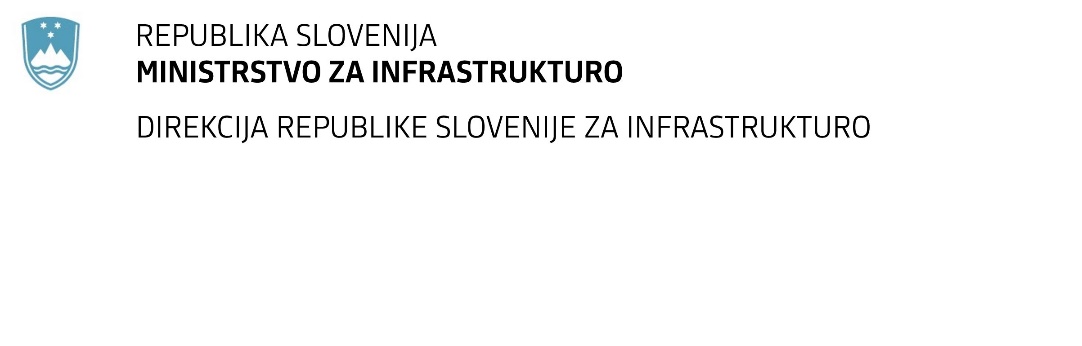 SPREMEMBA ROKA ODDAJE IN ODPIRANJA PONUDB za oddajo javnega naročila Obvestilo o spremembi razpisne dokumentacije je objavljeno na "Portalu javnih naročil" in na naročnikovi spletni strani. Obrazložitev sprememb:Spremembe so sestavni del razpisne dokumentacije in jih je potrebno upoštevati pri pripravi ponudbe.Številka:43001-99/2020-01oznaka naročila:A-45/20 S   Datum:21.07.2020MFERAC:2431-20-000523/0Izdelava strokovnih podlag za izdelavo ŠV/PIZ za območje ureditve navezave Zasavja na avtocesto A1Rok za oddajo ponudb: 20.08.2020 ob 10:00Odpiranje ponudb: 20.08.2020 ob 10:01Rok za sprejemanje ponudnikovih vprašanj: 06.08.2020.Garancija za resnost ponudbe velja tudi na prvotno predviden rok za oddajo ponudb.